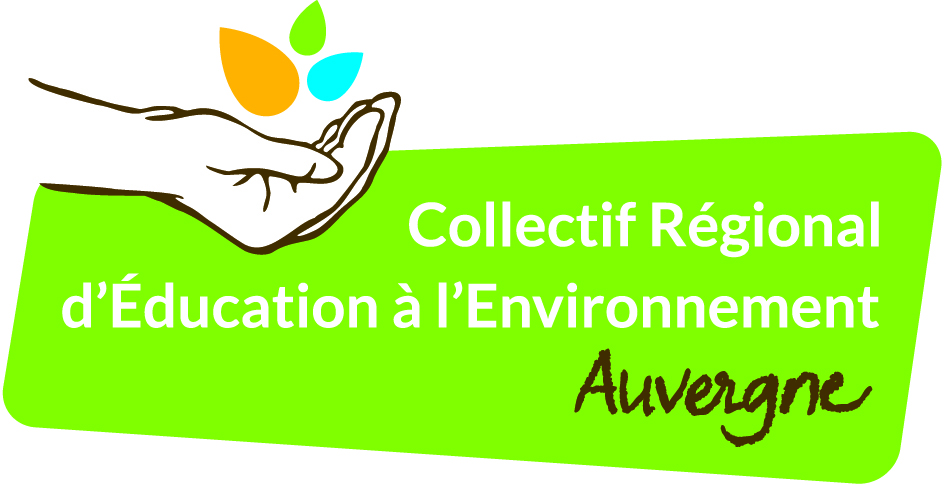 COLLECTIF REGIONAL D’EDUCATION A L’ENVIRONNEMENT D’AUVERGNEASSEMBLEE GENERALEAdhérent individuel                Adhérent StructureNom : PROCURATION POUR L’AG ORDINAIRE ET EXTRADORDINAIREDonne pouvoir à :Ou à défaut : Adhérent au CREEA pour me représenter à l’Assemblée Générale du 26 avril 2014.CANDIDATURE AU CONSEIL D’ADMINISTRATIONJe me présente au Conseil d’administration du CREEA.        En tant que personne physique         En tant que personne moraleFait à :                                                                                          LeSignature :Attention : la fiche doit nous être retournée avant le 15 avril 2014 par courrier postal ou par mail à contact@cree-auvergne.orgCollectif Régional d’Education à l’Environnement et au Développement Durable Auvergne16 rue Degeorges, 63000 Clermont Ferrand - Tel : 04 73 28 31 06